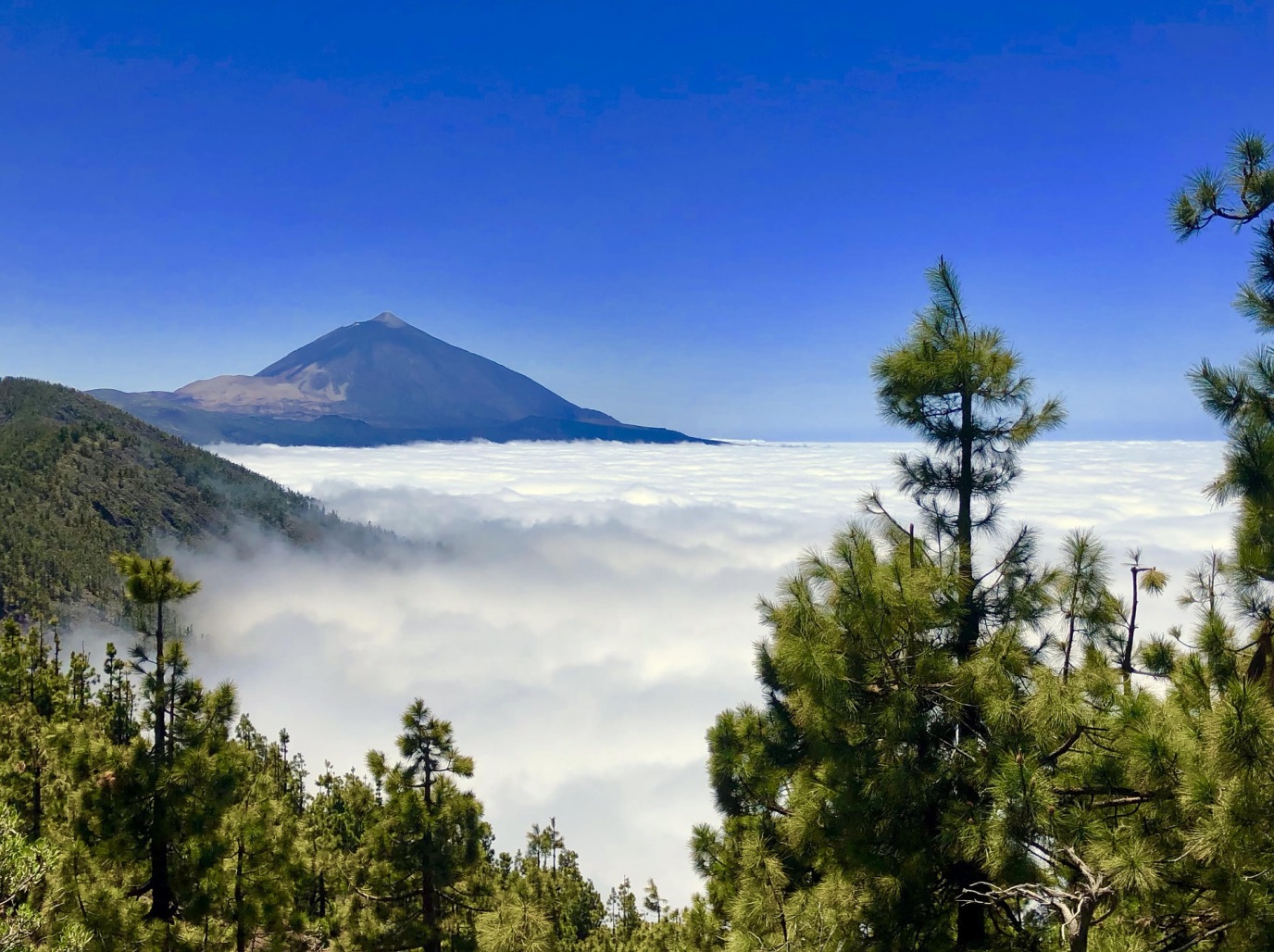 Toulky po Tenerife s RNDr. Janou Horáčkovou a Ing. Antonínem HoráčkemKnihovna Březiněvesčtvrtek 28. 2. 2019 od 17.00 do 19.00 hodinCestovatelská přednáška s promítánímRezervace na tel. 775 062 068 nebo v knihovněVstupné zdarma